新 书 推 荐中文书名：《有意识的资产管理：一个无懈可击的体系，让混乱归于平静》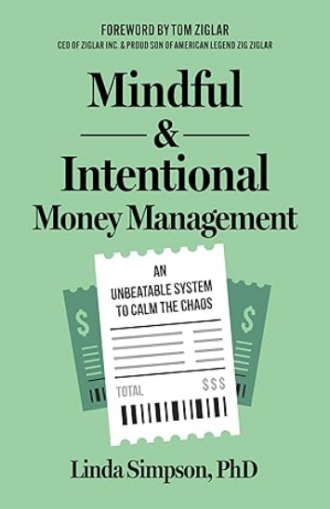 英文书名：Mindful and Intentional Money Management: An Unbeatable System to Calm the Chaos作    者：Linda Simpson出 版 社：Morgan James Publishing代理公司：Waterside/ANA/Jessica Wu页    数：236页出版时间：2024年3月代理地区：中国大陆、台湾审读资料：电子稿类    型：经管内容简介：    金钱影响生活的方方面面。持续面临金钱对一个人的整体健康和幸福有负面影响。虽然金钱不能买来幸福，但财务安全可以减轻压力，让生活更从容。《有意识的资产管理》带人们追溯了资金管理行为的根源，这些行为是由人们的金钱脚本（长期以来在生活中学到的有关金钱的信念和观点）、个性、习惯、态度和价值观所决定的。辛普森博士提出了三个行动计划，以建立一个坚实的财务基础，包括帮助读者了解他们要去哪里（设定目标）、了解他们在哪里（创建财务报告），以及学习/执行（弥合他们的目标和财务报告之间的差距）。第一部分介绍了SMARTER目标系统，指导读者设定有意识的财务目标。在第二部分，读者比较他们的收入和支出、资产和债务、以及债务收入比，以确定当前的净资产。这是人们财务报告的来源。第三部分指导读者如何制定和执行策略，让行为变化成为持久的改变和进步，从而支持一个安全的财务未来。读者将辨别和摒弃不良的资金管理行为，并用可持续的新习惯来取代它们，这些新习惯与人们的价值观和目标相一致。养成的习惯和肌肉记忆将自动决策资产管理，并使行为变化变得更容易。这些策略在应用时可能会改变人生。作者简介：琳达·辛普森（Linda Simpson）于伊利诺伊大学获得博士学位，并自1994年以来一直在面对面和在线大学课程、网络研讨会、研讨会和会议演讲中教授财务素养。她帮助了成千上万的各个年龄段和生活阶段的人们设定目标，并创建简单的财务计划，使其与他们的生活方式和消费行为可持续相匹配。辛普森博士是各种财务主题的专家，如财务目标设定、资金和债务管理、财务规划、信用、消费者行为/消费模式、购房、风险管理、学生贷款债务和欺诈。她赢得了众多的教学和项目奖项，开设的课程十分受学生喜欢。她开设了一个财务素养专业，仅几年时间就取得了指数级增长。其学术背景和经验让她能够为个人财务提供明智决策。全书目录：致谢固定资产说明前言序言简介明白目标金钱习惯生活的八个方面制定明智的目标明白目前所处的位置收入支出资产贷款金钱网学习、计划、执行向成功迈进有意识地花钱赚更多钱形成肌肉记忆，成功水到渠成结语作者简介感谢您的阅读！请将反馈信息发至：版权负责人Email：Rights@nurnberg.com.cn安德鲁·纳伯格联合国际有限公司北京代表处北京市海淀区中关村大街甲59号中国人民大学文化大厦1705室, 邮编：100872电话：010-82504106, 传真：010-82504200公司网址：http://www.nurnberg.com.cn书目下载：http://www.nurnberg.com.cn/booklist_zh/list.aspx书讯浏览：http://www.nurnberg.com.cn/book/book.aspx视频推荐：http://www.nurnberg.com.cn/video/video.aspx豆瓣小站：http://site.douban.com/110577/新浪微博：安德鲁纳伯格公司的微博_微博 (weibo.com)微信订阅号：ANABJ2002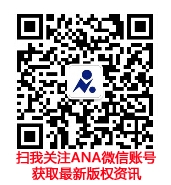 